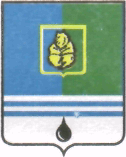 ПОСТАНОВЛЕНИЕАДМИНИСТРАЦИИ  ГОРОДА  КОГАЛЫМАХанты-Мансийского автономного округа - ЮгрыОт «21»  января  2016 г.                                                                       №119О внесении измененияв постановление Главыгорода Когалыма от 20.04.2007 №804 В соответствии с решением Думы города Когалыма «О внесении изменений в структуру Администрации города Когалыма» от 29.10.2015            №600-ГД, в связи с изменением состава конкурсной комиссии по проведению открытых конкурсов по отбору управляющих организаций для управления многоквартирными домами:В постановление Главы города Когалыма от 20.04.2007 №804                «О создании комиссии по проведению открытых конкурсов по отбору управляющих организаций для управления многоквартирными домами» (далее – постановление) внести следующее изменения:1.1 Приложение 1 к постановлению изложить в редакции согласно приложению к настоящему постановлению.2. Постановление Администрации города Когалыма от 17.10.2014 №2575 «О внесении изменений в постановление Администрации города Когалыма от 20.04.2007 №804» признать утратившим силу.Опубликовать настоящее постановление и приложение к нему в газете «Когалымский вестник» и разместить на официальном сайте Администрации города Когалыма в сети «Интернет» (www.admkogalym.ru).Контроль за выполнением постановления возложить на первого заместителя главы города Когалыма Р.Я.Ярема.Глава города Когалыма                                                         Н.Н.Пальчиковвано:пер. зам. главы Разослать: УЖКХ, КУМИ, УОДОМС, ОРЖКХ, газета, прокуратура, ООО «Ваш Консультант».Приложениек постановлению Администрациигорода Когалымаот 21.01.2016 №119Состав КОНКУРСНОЙ КОМИССИИ ПО ПРОВЕДЕНИЮ ОТКРЫТЫХ КОНКУРСОВ ПО ОТБОРУУПРАВЛЯЮЩИХ ОРГАНИЗАЦИЙ ДЛЯ УПРАВЛЕНИЯ МНОГОКВАРТИРНЫМИ ДОМАМИ_____________________________--Председатель комиссии-первый заместитель главы города КогалымаЗаместитель председателя комиссии-председатель комитета по управлению муниципальным имуществом Администрации города КогалымаСекретарь комиссии-начальник производственно-технического отдела муниципального казенного учреждения «Управление жилищно-коммунального хозяйства города Когалыма»Члены комиссии:Члены комиссии:Члены комиссии:Член комиссии-депутат Думы города КогалымаЧлен комиссии-депутат Думы города КогалымаЧлен комиссии-специалист-эксперт юридического управления Администрации города КогалымаЧлен комиссии-муниципальный жилищный инспектор отдела муниципального контроля Администрации города КогалымаЧлен комиссии-директор муниципального казенного учреждения «Управление жилищно-коммунального хозяйства города Когалыма»